________________________*tausojantis – šiltas maistas, pagamintas maistines savybes tausojančiu gamybos būdu: virtas vandenyje ar garuose, troškintas, pagamintas konvekcinėje krosnelėje. Tausojantiems patiekalams nepriskiriami tarkuotų bulvių patiekalai.*augalinis- augalinės kilmės patiekalas iš daržovių, ankštinių  kultūrų.Sudarė: Valgyklos vedėja Jolita Gelvich                                        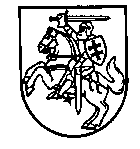 MARIJAMPOLĖS RIMANTO STANKEVIČIAUS PROGIMNAZIJA                                                                              TVIRTINU                                                       Direktoriaus pavaduotoja ugdymui,                                                                             laikinai atliekanti direktoriaus pareigines funkcijas                          Vida Bačinskaitė                                                                               2020-12-04 MOKINIŲ MAITINIMO PAGAL SUTARTIS VALGIARAŠTIS 2020-12-07PIETŪS (11 metų ir vyresnio amžiaus mokiniams)Maitinimas pagal sutartis 1,76 EUR